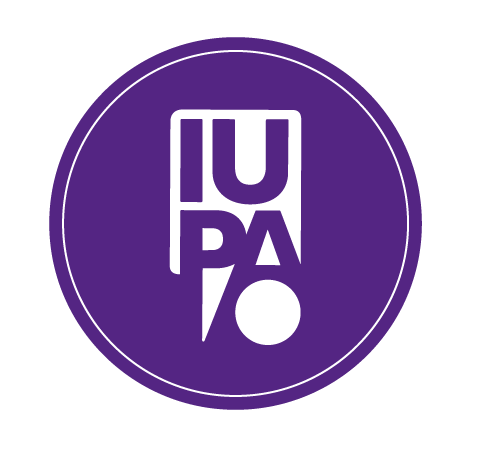 CIU Artes VisualesHorarios 11 a 13 hs 14 a 16 hs 16 a 18 hs Aula MayorMartes 11Presentación formal de los docentes y el grupo de alumnos ingresantes.Charla informativa sobre la modalidad de trabajo.Miércoles 12 y jueves 13Ya conformados los grupos se irá guiando la propuesta.Se pedirá que esbocen ideas individuales hasta que puedan conformar un boceto grupal de trabajo donde utilicen materiales diversos de representación visual bi o tridimensional.Se les guiará en la selección de materiales que podrán utilizar para la realización del mismo.Los docentes presentarán una proyección de obras de autores de distintas disciplinas para abrir el espectro de posibilidades que generen inquietud en los alumnos.Ya con material que los alumnos traerán de sus casas y previamente acordado con el grupo docente se trabajará en forma grupal durante ambas jornadas.Viernes 14Presentación de los trabajos a sus compañeros y docentes quienes harán una devolución constructiva para reforzar los aciertos. Momento de reflexión y debate a partir de las inquietudes que puedan surgir del proceso creativo.Propuesta para la segunda semana del 17/2 al 21/2En la segunda semana del CIU los alumnos, en grupos, investigarán la obra y biografía de diversos artistas para luego generar reinterpretaciones de las mismas. A modo de disparadores creativos, los docentes introduciremos objetos ajenos al ámbito artístico, los cuales deberán ser relacionados por los alumnos con las obras de los artistas trabajados para generar nuevas producciones.Lunes 17Inicio de la actividad/ investigación de un artista:-Ronda breve de presentaciones de docentes y alumnos.-Después, por sorteo se conformarán grupos para investigar la biografía y obra de un artista.- Los grupos podrán visitar la biblioteca y los docentes compartirán información, imágenes y catálogos de esos artistas, preparados previamente.- Como tarea deberán traer más información del artista correspondiente para trabajar en grupo al día siguiente.Martes 18Objeto disruptivo como disparador creativo:A partir del artista trabajado y del objeto deberán consensuar una idea, escribirla y materializarla en una producción visual.- 1° mitad de la jornada: Los alumnos tendrán tiempo para compartir la información sobre los artistas en sus respectivos grupos.- 2° mitad de la jornada: los docentes repartiremos un objeto diferente a cada grupo. Los alumnos deberán relacionar el objeto con la obra del artista correspondiente.- Los docentes pueden hacer referencia a lo que significa una reinterpretación y/o lo que conlleva el proceso creativo en el desarrollo de la obra de un artista.-Los alumnos deberán ponerse de acuerdo como reinterpretar una obra del artista correspondiente relacionándola con el objeto disruptivo y planificar como materilizarla. Consensuar una primera idea y escribirla.Miércoles 19Taller:-Comentar las ideas de trabajo con los docentes para recibir inputs.-Comenzar la producción.Jueves20
Taller:
-producción y consultas a docentesCierre y evaluación:Ronda de presentación de trabajos y comentarios de alumnos y docentes.Viernes 21Festiciu